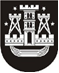 KLAIPĖDOS MIESTO SAVIVALDYBĖS TARYBASPRENDIMASDĖL KLAIPĖDOS LOPŠELIO-DARŽELIO „GILIUKAS“ NUOSTATŲ PATVIRTINIMO2018 m. birželio 28 d. Nr. T2-133KlaipėdaVadovaudamasi Lietuvos Respublikos vietos savivaldos įstatymo 16 straipsnio 3 dalies 9 punktu, 18 straipsnio 1 dalimi ir Lietuvos Respublikos biudžetinių įstaigų įstatymo 6 straipsnio 5 dalimi, Klaipėdos miesto savivaldybės taryba nusprendžia:Patvirtinti Klaipėdos lopšelio-darželio „Giliukas“ nuostatus (pridedama).Įgalioti Marytę Savickienę, Klaipėdos lopšelio-darželio „Giliukas“ direktorę, pasirašyti nuostatus ir įregistruoti juos Juridinių asmenų registre.Pripažinti netekusiu galios Klaipėdos miesto savivaldybės administracijos direktoriaus 2012 m. rugpjūčio 31 d. įsakymą Nr. AD1-2030 „Dėl Klaipėdos lopšelio-darželio „Giliukas“ nuostatų patvirtinimo“.Skelbti šį sprendimą Klaipėdos miesto savivaldybės interneto svetainėje.Savivaldybės merasVytautas Grubliauskas